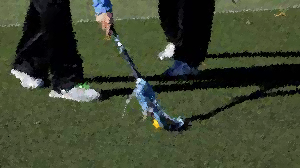 MInor Fouls Lesson PlanMinor Fouls PresentationMinor Fouls Resource FolderABout this ModuleModule DescriptionIn the Minor Fouls lesson, students learn what categorizes a foul as a minor foul and the proper penalty administration for minor fouls.Module ObjectivesUpon the completion of this lesson:Students will recognize minor foulsStudents will demonstrate how to administer minor fouls in the midfield, CSA, and below the GLEMaterials neededThe documents below can be accessed from the links on the cover of this document.Acquire and test A/V equipmentComplete all relevant items on Clinician Pre-Clinic Checklist“Minor Fouls” PowerPoint presentationGirls Lacrosse Rules Reference SheetACTIVITY: Minor Foul Penalty AdministrationDEMONSTRATE: Vinyl Field Mat/Players/OfficialsREVIEWWhat are minor fouls?How is the penalty administration different from major fouls in the midfield? CSA? Below GLE?Part I: Misplays, Procedural Errors, Improper EquipmentPresent slides 1-20Part I: Misplays, Procedural Errors, Improper EquipmentPresent slides 1-20Part I: Misplays, Procedural Errors, Improper EquipmentPresent slides 1-20Part I: Misplays, Procedural Errors, Improper EquipmentPresent slides 1-20Practice: Minor Fouls SignalsName minor fouls and ask for signals.  Focus on “stadium signals,” Use of directional, etc.  If outdoors, practice whistle as well!Part II: Penalty AdministrationPresent slide 21-29Part II: Penalty AdministrationPresent slide 21-29Part II: Penalty AdministrationPresent slide 21-29Part II: Penalty AdministrationPresent slide 21-29Practice: Minor Foul Penalty Administration“Minor Foul Penalty Administration” activity.  Use Vinyl mat, set up fouls and have participants set up proper PA.  Discuss “odd” set ups.